Name……………………………………..………………….…Index No:……………………………………………..School ………………………………………………………. Candidate’s Signature …………..…………………….				      		                     Date:……………………………………………………..MUSIC			  					               PAPER 3TIME: 2 ½  HOURSKenya Certificate of Secondary Education (K.C.S.E.)511/3Music Paper 32 ½  Hours INSTRUCTIONS TO CANDIDATESAnswer all questions in this paperIn question 1 choose either (a)  or  (b)In question 4 choose any two of the questions numbered (a) (b) (c ) and (d)SECTION  A BASIC SKILLS EITHER (a) continue the following to make a melody of sixteen bars for voice introducing a duplet and syncopation. Modulate to the relative minor and add phrase mark                                                 (12marks)OR (b) using staff notations write a tune to suit the following words. Add phrase mark.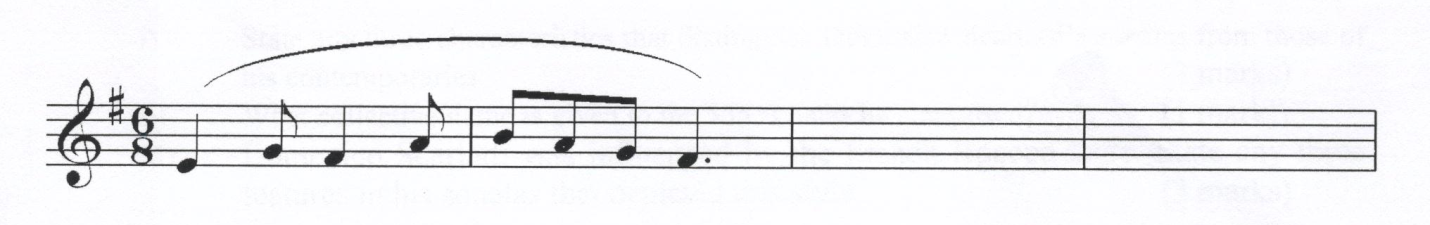 Wakati wa kiangazi,mimea hukaukaInyeshapo mvuanyingi,mashamba huaribika.Harmonize the following melody for Soprano, Alto, Tenor and Bass (SATB) choose appreciate chords from I, II, IV, V and VI. Use passing six four chord and         cadential six four.                                                                                                                                      (20marks)HISTORY AND ANALYSIS (48 MARKS)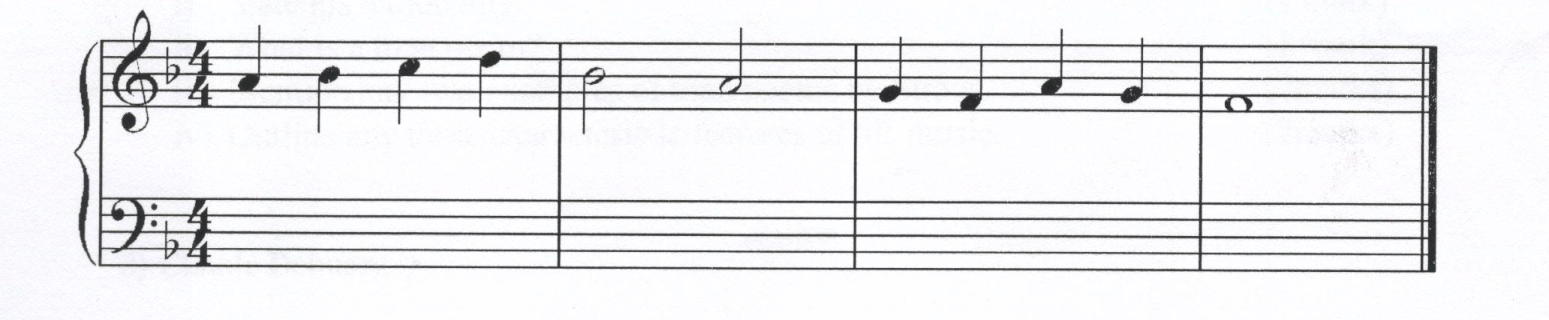 AFRICAN MUSICIdentify any four factors that may influence traditional music                                                      (4marks)........................................................................................................................................................................................................................................................................................................................................................................................................................................................................................................................................................................................................................................................................(i) Name any one occasion in which solo folk songs are used                                                         (1mark)..................................................................................................................................................................(ii) State two roles of solo folk songs in the occasion you have name d in (i) above.                (2marks)....................................................................................................................................................................................................................................................................................................................................Distinguish between Adeudeu and Pukan                                                                                         (2marks)....................................................................................................................................................................................................................................................................................................................................Identify the roles of melodic idiophones in performance.                                                             (2marks)....................................................................................................................................................................................................................................................................................................................................Identify community and occasion when the following dances were performed.                      (4marks)(i)Enkipaata....................................................................................................................................................................................................................................................................................................................................(ii)Barabul....................................................................................................................................................................................................................................................................................................................................(iii)lokilet....................................................................................................................................................................................................................................................................................................................................(iv)Kibaata....................................................................................................................................................................................................................................................................................................................................WESTERN MUSICAnswer any two of question (a) (b) (c ) and (d)(a)Domenico Scarlatti   (i) State any three characteristics that distinguish Domenico Scarlatti’s sonatas from those of his      contemporaries                                                                                                                                       (3marks)  ......................................................................................................................................................................................................................................................................................................................................................................................................................................................................................................                       (ii) What collective name is given to the 555 sonatas he composed?                                                (1mark)  ..................................................................................................................................................................               (iii)Domenico Scarlatti was influenced by the French Rococo style. State any three features in his                              sonatas that depicted this style                                                                                                        (3marks)......................................................................................................................................................................................................................................................................................................................................................................................................................................................................................................(b)C.P.E Bach   (i) During which period of music did he live                                                                                           (1mark)..................................................................................................................................................................   (ii) His work can be classified into two styles, state the styles                                                          (2marks)....................................................................................................................................................................................................................................................................................................................................  (iii) Outline four contributions to music that he made                                                                        (4marks)........................................................................................................................................................................................................................................................................................................................................................................................................................................................................................................................................................................................................................................................................(c )Richard Straus  (i)State his nationality                                                                                                                                  (1mark)..................................................................................................................................................................  (ii) What is a tone poem                                                                                                                              (1mark)..................................................................................................................................................................  (iii) Mention any two examples of tone poem by Straus.                                                                    (2marks)....................................................................................................................................................................................................................................................................................................................................   (iv) Outline any three characteristics features of his music.                                                              (2marks)....................................................................................................................................................................................................................................................................................................................................(d)Claude Debussy   (i) Name his nationality.                                                                                                                             (1mark)..................................................................................................................................................................  (ii) Outline two characteristics Of Debussy’s music                                                                             (2marks).................................................................................................................................................................................................................................................................................................................................... (iii)  Classify the following works by Claude Debussy.Pelleas et malisandeSyrinx flutePrelude to the afternoon of a FaunThe Prodical songJeaux Moonlight(iv) Which revolutionary aspect did Debussy use to treat his Harmony                                               (1mark)..................................................................................................................................................................PRESCRIBED AFRICAN MUSIC:Nyatiti by ogwang lelo.With reference to recording; name and classify the instrument used.                                   (1mark)........................................................................................................................................................................................................................................................................................................................State and briefly explain any three characteristics of African music that featured in the recording.                                                                                                                                          (3marks).....................................................................................................................................................................................................................................................................................................................................................................................................................................................................................How has variation been created in  reference to recording                                                    (3marks)....................................................................................................................................................................................................................................................................................................................................................................................................................................................................................Differentiate between the middle and the final section in terms of the role of the voice. (1mark)............................................................................................................................................................PRISCRIBED WESTERN  MUSIC:Antonio Vilvaldi: GloriaSECTION C: GENERAL MUSIC KNOWLEDGE (20MARKS)(a) What a piano                                                                                                                                             (1mark)..................................................................................................................................................................(b) When was the piano invented and by who.                                                                                       (2marks)....................................................................................................................................................................................................................................................................................................................................(c )Define the following musical terms                                                                                                     (5marks)Ostinato……………………………………………………………………………………………………………………………Composer…………………………………………………………………………………………………………………………Ululation…………………………………………………………………………………………………………………………..Mass………………………………………………………………………………………………………………………………….Polyrythmic………………………………………………………………………………………………………………………              (d) Briefly describe the following musical forms                                                                                  (12marks)(i) Sonata Form................................................................................................................................................................................................................................................................................................................................................................................................................................................................................................................................................................................................................................................................................................................................................................................................................................................................................................................................................................................................................................................................................................................................................................................................................................................................................................................................................(ii)Ternary................................................................................................................................................................................................................................................................................................................................................................................................................................................................................................................................................................................................................................................................................................................................................................................................................................................................................................................................................................................................................................................................................................................................................................................................................................................................................................................................................(iii) Minuet and trio................................................................................................................................................................................................................................................................................................................................................................................................................................................................................................................................................................................................................................................................................................................................................................................................................................................................................................................................................................................................................................................................................................................................................................................................................................................................................................................................................